All Community Councillors are summoned to attend a regular Council Meeting onWednesday 1st March 2017 at 7.30pm at Abermule Community Centre  Email address llandyssilcommunitycouncil@yahoo.co.uk Tel No. 01938554065 Web Site http://www.abermulewithllandyssilcommunitycouncil.org.ukPlanning applications (if any) will be on view from  together with plans that come in after the agenda is published, details of which will be placed on the Web Site’s home page. AGENDAPrior to the meeting starting there will be a ten-minute period for public participation. 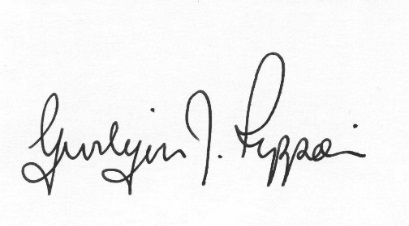 Gwilym J.Rippon Cert He in , MILCMClerk to the Council / Clerc I’r CygorPlease note meetings will finish at  to allow for finance decisions to be implemented also for minutes and other documents to be signed.WelcomeAttendance/ApologiesDeclarations of interestMinutes of the meeting held 1st February 2017Information from the minutesClerks report PlanningP/2017/0134Application for proposed residential development of 4 no. dwellings, new access, highways improvements and erection of new Church building (Place of Worship) at land adjacent to Abermule House Abermule Montgomery Powys SY15 6NHFinance To note the bank balances  To consider the following invoices HMRC £195.20p (Section 111 LGA 1972)Abermule Community Centre £3000.00p S19 (Local Government (Miscellaneous Provisions) Act 1976 (second payment)Llandyssil Community Trust £1125.00p S19 (Local Government (Miscellaneous Provisions) Act 1976 (second payment)Montgomery Cluster £200.00p (Section 111 LGA 1972)ESP £2636.40 (play equipment) S19 (Local Government (Miscellaneous Provisions) Act 1976One Voice Wales £200.00p Subscription (Section 111 LGA 1972)SLCC £272.20p (Training) (Section 111 LGA 1972)G.J.Rippon £ 54.99p (Office allowance backup £4.99p) To discuss and decide a member (s) attending the One Voice Wales joint conferenceC.Cllr’s updateHighway mattersUpdate on the Play Equipment Clustering:Update from any clustering meeting attendedReports from Committees or meetings attended  Information from membersDate of next meeting